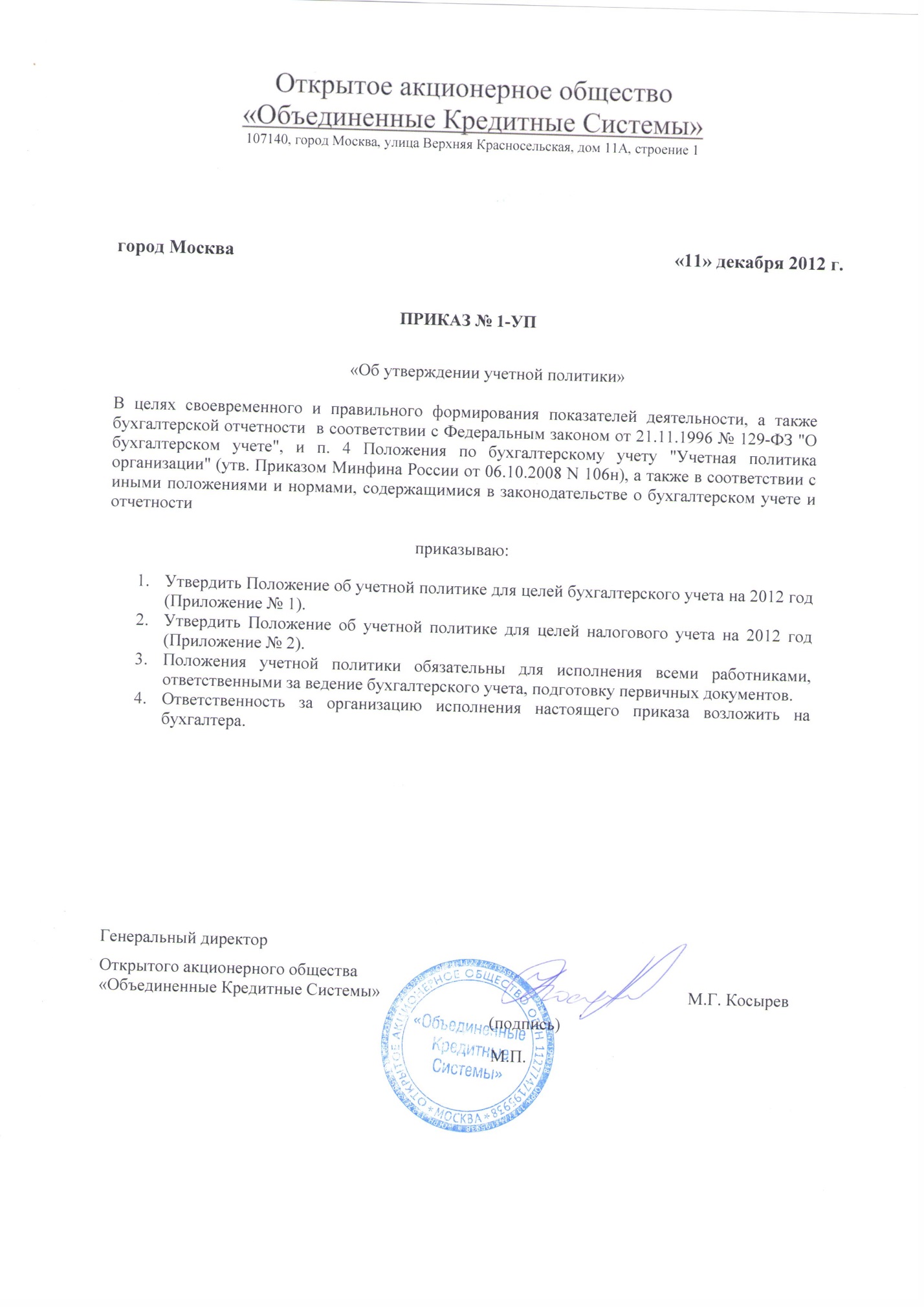 Приложение 1 к Приказу № 1-УП 
от 11.12.2012 г.Положение об учетной политике для целей бухгалтерского учетаОбщие положенияБухгалтерский учет в ОАО "Объединенные Кредитные Системы" ведется в соответствии с Федеральным законом от 21.11.1996 №. 129-ФЗ "О бухгалтерском учете", далее Закон, Положением по ведению бухгалтерского учета и отчетности в РФ, утвержденного Приказом Министерства финансов РФ от 29.07.1998 № 34н, Положением по бухгалтерскому учету "Учетная политика организации" (ПБУ 1/2008), далее Положение, утвержденным Приказом Министерства финансов РФ от 06.10.2008 №106н, и Плана счетов бухгалтерского учета финансово-хозяйственной деятельности,утвержденного приказом Минфина России от 31.10.2000 № 94н.Ответственность за организацию бухгалтерского учета в организации (статья 6 Закона), соблюдение законодательства при выполнении хозяйственных операций, за организацию хранения первичных учетных документов, регистров бухгалтерского учета и бухгалтерской отчетности несет руководитель организации.Бухгалтерский учет в Обществе осуществляется бухгалтерией как самостоятельным структурным подразделением под руководством главного бухгалтера. Бухгалтерский учет ведется в автоматизированной форме учета (с применением компьютерной техники) в программе 1С:Бухгалтерия. В качестве рабочего план счетов бухгалтерского учета финансово-хозяйственной деятельности организации применяется, утвержденный приказом Минфина от 31.10.2000 года № 94н. Типовые и специализированные формы бухгалтерской отчетности должны соответствовать формам, разработанным и утвержденным Минфином РФ. Предприятие предоставляет в обязательном порядке квартальную и годовую бухгалтерскую отчетность в сроки, предусмотренные законодательством.В бухгалтерскую отчетность включаются показатели, необходимые для формирования достоверного и полного представления о финансовом положении организации, финансовых результатах ее деятельности и изменениях в ее финансовомположении. Показатель считается существенным, если его не раскрытие может повлиять на экономические решения заинтересованных пользователей, принимаемые на основе отчетной информации. Существенной признается сумма, отношение которой к общему итогу соответствующих данных за отчетный год составляет не менее пяти процентов.В соответствии с Приказом Минфина №34н к принятой учетной политике разрабатываются, утвержденные руководителем предприятия, следующие приложения:1. рабочий план счетов бухгалтерского учета, содержащий применяемые в Организации счета, необходимые для ведения синтетического и аналитического учета;2. формы первичных документов, применяемых для оформления хозяйственных операций, по которым не предусмотрены типовые формы первичных документов, а также формы документов для внутренней бухгалтерской отчетности, содержание которых является коммерческой тайной (п.22 Приказ Минфина №34н).Учет основных средствАналитический учет по счету 01 «Основные средства» вести по отдельным инвентарным объектам основных средств.Активы, в отношении которых выполняются условия (п.4 ПБУ 6/01) для признания их в качестве основных средств и стоимостью не более 40 000 рублей за единицу, основными средствами не признаются, а отражаются в бухгалтерском учете и бухгалтерской отчетности в составе материально-производственных запасов. В целях обеспечения сохранности этих объектов в производстве или при эксплуатации в Обществе организован контроль за их движением.Срок полезного использования основных средств в целях бухгалтерского учета определялся с учетом Классификации, утвержденной Постановлением Правительства РФ от 01 января 2002 года № 1.Руководителем Общества утверждается постоянно действующая комиссия по приемки основных средств, которая на основании Классификации, утвержденной Постановлением Правительства РФ от 01 января 2002 года №1, устанавливает срок полезного использования.Амортизация по всем основным средствам начисляется линейным способом.Резерв по ремонту основных средств не формируется, все затраты по ремонту учитываются в расходах того периода, к которому относится акт выполненных работ (оказанных услуг).При наличии у одного объекта нескольких частей, имеющих разный срок полезного использования, замена каждой такой части при восстановлении учитывается как выбытие и приобретение самостоятельного инвентарного объекта.Если списание объекта основных средств, числящихся на балансе в составе основных средств, производится в результате его продажи, то выручка от продажи принимается к бухгалтерскому учету в сумме, согласованной сторонами договора и отражается в учете как выручка от прочих видов деятельности.Доходы и расходы от списания с бухгалтерского учета объектов основных средств отражаются в бухгалтерском учете в отчетном периоде, к которому они относятся.Переоценка основных средств не производится.Учет нематериальных активов.Правила формирования в бухгалтерском учете информации о нематериальных активах устанавливаются на основании ПБУ 14/2007.Нематериальные активы принимаются к бухгалтерскому учету по первоначальной стоимости и учитываются на счете 04 бухгалтерского учета.Срок полезного использования нематериальных активов определяется Обществом при принятии объекта к бухгалтерскому учету. Определение срока полезного использования нематериальных активов производится исходя из срока действия патента, условий договора, свидетельства и других ограничений сроков использования объектов интеллектуальной собственности. По нематериальным активам, по которым невозможно определить срок полезного использования амортизация не начисляется (п.23 ПБУ 14/2007).Стоимость нематериальных активов погашается посредством амортизации - линейным способом. Годовая сумма начисления амортизационных отчислений определяется, исходя из первоначальной стоимости нематериальных активов и нормы амортизации, исчисленной исходя из срока полезного использования этого объекта. Амортизационные отчисления по нематериальным активам отражаются в бухгалтерском учете путем накопления износа на счете 05 бухгалтерского учета. Амортизационные отчисления по нематериальным активам начинаются с 1-го числа месяца, следующего за месяцем принятия этого объекта к бухгалтерскому учету, и начисляются до полного погашения стоимости этого объекта либо его выбытия в связис уступкой (утратой) организацией исключительных прав на результаты интеллектуальной деятельности (п.31 ПБУ 14/2007). Соответственно с 1-го числа месяца, следующего за месяцем полного погашения стоимости НМА или списания егос бухгалтерского учета, начисление амортизации прекращается (п.32 ПБУ 14/2007).Учет материально-производственных запасов.В соответствии с ПБУ 5/01, Общество учитывает в составе материально- производственных запасов следующие активы:- используемые в качестве сырья, материалов и т.п. при производстве продукции, предназначенной для продажи (выполнения работ, оказания услуг);-  используемые для управленческих нужд организации.В бухгалтерском учете материально-производственные запасы отражаются по фактической себестоимости. Стоимость материально-производственных запасов отражается на счете 10 в сумме фактических затрат на их приобретение, счет 15 не применяется.При отпуске МПЗ в производство или ином выбытии их оценка производится по средней стоимости.Учет финансовых вложений Формирование в бухгалтерском учете и бухгалтерской отчетности информации о финансовых вложениях Обществом ведется на основании ПБУ 19/02.Первоначальной стоимостью финансовых вложений, приобретенных за плату, признается сумма фактических затрат Общества на их приобретение, в том периоде, в котором ценные бумаги приняты к бухгалтерскому учету.Накопленный купонный доход, уплаченный при приобретении ценных бумаг, учитывается на счете 58 обособленно. Остаток по данному субсчету при составлении бухгалтерского баланса отражается в составе дебиторской задолженности.Первоначальной стоимостью финансовых вложений, внесенных в счет вклада в уставный (складочный) капитал организации, признается их денежная оценка, согласованная учредителями (участниками) организации, если иное не предусмотрено законодательством Российской Федерации.Первоначальной стоимостью финансовых вложений, полученных Обществом безвозмездно, таких как ценные бумаги, признается их текущая рыночная стоимость на дату принятия к бухгалтерскому учету.Первоначальная стоимость финансовых вложений, стоимость которых при приобретении определяется в иностранной валюте, устанавливается в рублях путем пересчета иностранной валюты по курсу Банка России, действующему на дату их принятия к бухгалтерскому учету.Первоначальная стоимость финансовых вложений, принятых к бухгалтерскому учету, может изменяться в случаях, предусмотренных действующим законодательством.Для целей переоценки вложений в ценные бумаги финансовые вложения подразделяются:- на финансовые вложения, по которым можно определить текущую рыночную стоимость;- на финансовые вложения, по которым текущая рыночная стоимость не определяется.Ценные бумаги, по которым определяется текущая рыночная стоимость, отражаются в бухгалтерской отчетности на конец отчетного года по текущей рыночной стоимости путем корректировки (переоценки) их оценки на предыдущую отчетную дату. Переоценка производиться ежеквартально (п.20 ПБУ 19/02). В случае если по объекту финансовых вложений, ранее оцениваемому по текущей рыночной стоимости, на отчетную дату текущая рыночная стоимость не определяется, такой объект финансовых вложений отражается в бухгалтерской отчетности по стоимости его последней оценки. Оценка финансовых вложений по текущей рыночной стоимости осуществляется на основании официальных данных о признаваемых котировках соответствующих ценных бумаг на организованном рынке. Разница между оценкой финансовых вложений по текущей рыночной стоимости на отчетную дату и предыдущей оценкой финансовых вложений относится на финансовые результаты в составе прочих расходов.Финансовые вложения, по которым текущая рыночная стоимость не определяется, отражаются в бухгалтерской отчетности на отчетную дату по первоначальной стоимости. По долговым ценным бумагам, по которым не определяется текущая рыночная стоимость, на конец каждого отчетного периода рассчитывается разница между первоначальной и номинальной стоимостью в течение срока их обращения равномерно, по мере причитающегося по ним в соответствии с условиями выпуска дохода, и относится  на финансовые результаты в составе прочих доходов или расходов (п.22 ПБУ 19/02).Накопленный купонный доход, начисленный на отчетную дату, учитывается на счете 58 обособленно и аналогичным образом при составлении бухгалтерского баланса отражается в составе дебиторской задолженности.Общество не осуществляет расчет оценки долговых ценных бумаг и займов по дисконтированной стоимости.Проверка на обесценение финансовых вложений, принятых к бухгалтерскому учету в качестве финансовых вложений, по которым не определяется текущая рыночная стоимость, производится один раз в год по состоянию на 31 декабря отчетного года. При наличии признаков обесценения, Общество образует резерв под обесценение финансовых вложений на величину разницы между учетной и расчетной стоимостью таких финансовых вложений. В последующем при очередной проверке на обесценение финансовых вложений сумма резерва может быть скорректирована, уменьшена или увеличена.Признаком обесценения в Обществе принято считать устойчивое снижение чистых активов эмитента, рассчитанных по методике утвержденной Приказами от 29.01.2003 г. Минфином №10н и ФКЦБ России №03-6/пз «Об утверждении порядка оценки стоимости чистых активов акционерных обществ», в течение двух лет или отсутствие информации об операционной деятельности эмитента. Подтверждение результатов указанной проверки оформляется «Акт инвентаризации активов и Расчет резервов под их обесценение», утвержденным генеральным директором Общества. В бухгалтерской отчетности ценные бумаги, по которым образован резерв под обесценение, показываются по расчетной стоимости, которая равна разнице между первоначальной стоимостью (счет 58) и суммой резерва (счет 59). Сальдо по счету 59 в бухгалтерском балансе отдельно не показывается. Если по результатам проверки на обесценение финансовых вложений выявляется повышение их расчетной стоимости, то сумма ранее созданного резерва под обесценение финансовых вложений корректируется в сторону его уменьшения и увеличения финансового результата в составе прочих доходов.Выбытие финансовых вложений признается в бухгалтерском учете Общества на дату единовременного прекращения действия условий принятия их к бухгалтерскому учету на основании первичных документов. При выбытии активов, принятых к бухгалтерскому учету в качестве финансовых вложений, по которым не определяется текущая рыночная стоимость: - векселей,- вкладов в уставные (складочные) капиталы других организаций (за исключением акций акционерных обществ),- предоставленных другим организациям займов,- депозитных вкладов в кредитных организациях,- дебиторской задолженности, приобретенной на основании уступки права требования,- вклады по договору простого товариществаих оценка осуществляется по первоначальной стоимости каждой единицы бухгалтерского учета финансовых вложений;акций акционерных обществ, облигаций и других по первоначальной стоимости первых по времени приобретения финансовых вложений (способ ФИФО).При выбытии ценных бумаг, по которым был создан резерв, сумма резерва зачисляется в состав прочих доходов / расходов Общества в конце года или того отчетного периода, когда произошло их выбытие.При выбытии финансовых вложений, принятых к бухгалтерскому учету в качестве финансовых вложений, по которым определяется текущая рыночная, их стоимость определяется исходя из последней оценки.Доходы по ценным бумагам признаются доходами от основного (обычного) видадеятельности и отражаются на счете 90 «Продажи». Стоимость реализованных ценных бумаг списывается в дебет счета 90 «Себестоимость» в корреспонденции со счетом 58 «Финансовые вложения».Расходы, связанные с предоставлением Обществом другим организациям займов, признаются прочими расходами Общества.Расходы, связанные с обслуживанием финансовых вложений Общества, такие как оплата услуг банка и/или депозитария за хранение финансовых вложений, предоставление выписки со счета депо и т.п., признаются прочими расходами и подлежат включению в финансовый результат Общества.При начислении дохода в виде дисконта по векселям со сроком обращения «по предъявлении, но не ранее» в качестве срока обращения, исходя из которого определяется дисконт на конец отчетного периода, используется предполагаемый срок обращения векселя, определяемый в соответствии с вексельным законодательством 365(366) дней плюс срок от даты составления векселя до минимальной даты предъявления векселя к платежу. (Постановление № 104/1341 от 07.08.1937г.)Доходы и расходы по НКД (накопленный купонный доход) в том числе при продаже ценных бумаг или их погашении признаются в Обществе как прочие и отражаются на счете 91 «Прочие доходы и расходы».Учет кредитов и займовФормирования в бухгалтерском учете и бухгалтерской отчетности информации о расходах, связанных с выполнением обязательств по полученным займам (включая привлечение заемных средств путем выдачи векселей, выпуска и продажи облигаций) и кредитам (в том числе товарным и коммерческим) ведется в Обществе на основании ПБУ 15/2008.Основная сумма обязательства по полученному займу (кредиту) отражается в бухгалтерском учете организацией-заемщиком как кредиторская задолженность в соответствии с условиями договора займа (кредитного договора) в сумме, указанной в договоре.Задолженность Общества заимодавцу по полученным займам и кредитам в бухгалтерском учете подразделяется на краткосрочную и долгосрочную. Краткосрочной задолженностью считается задолженность по полученным займам и кредитам, срок погашения которой согласно условиям договора не превышает 12 месяцев; долгосрочной задолженностью считается задолженность по полученным займам и кредитам, срок погашения которой по условиям договора превышает 12 месяцев.Перевод долгосрочной задолженности по полученным займам и кредитам в краткосрочную задолженность не производится.Расходы по займам признаются прочими расходами, за исключением той их части, которая подлежит включению в стоимость инвестиционного актива.Проценты, дисконт по причитающимся к оплате векселям, облигациям и иным выданным заемным обязательствам учитываются Обществом в следующем порядке:- по выданным векселям - векселедатель отражает сумму, указанную в векселе (в дальнейшем - вексельная сумма) как кредиторскую задолженность. При выдаче векселя для получения займа денежными средствами сумма, причитающихся векселедержателю к оплате процентов или дисконта, включается векселедателем в состав прочих расходов.- по размещенным облигациям - Общество отражает номинальную стоимость выпущенных и проданных облигаций как кредиторскую задолженность. Начисление причитающегося дохода (процентов или дисконта) по размещенным облигациям отражается Обществом в составе прочих расходов в тех отчетных периодах, к которым относятся данные начисления. В целях равномерного (ежемесячного) включения сумм причитающихся процентов, дисконта или дохода по выданным векселям/ размещенным облигациям Общество учитывает предварительно, как расходы будущих периодов на счете 97 «Расходы будущих периодов». Начисление процентов по полученным / выданным займам и кредитам Обществом производит путем ежемесячного отражения в составе прочих доходов /расходов. Если в договоре займа/кредита не указано с какого дня начисляются проценты/дисконт, то Общество производит начисление процентов/дисконта со следующего дня получения денежных средств до дня возврата займа/кредита включая день возврата.Задолженность по полученным займам и кредитам показывается с учетом причитающихся на конец отчетного периода к уплате процентов. Начисление причитающихся заимодавцу доходов по иным заемным обязательствам производится заемщиком равномерно (ежемесячно) и признается его прочими расходами в тех отчетных периодах, к которым относятся данные начисления.Дополнительные затраты, связанные с получением займов и кредитов, размещением заемных обязательств относятся в состав прочих расходов в том отчетном периоде, в котором были произведены указанные расходы (п. 6 ПБУ 15/2008).Общество может продавать свои облигации как по цене превышающей номинал (с премией), так и по цене ниже номинала (с дисконтом). При продаже облигаций с премией Общество отражает полученную премию как доходы будущих периодов, с последующим равномерным отнесением на прочие доходы по месяцам до момента погашения облигаций по условиям выпуска или обратного выкупа облигаций у держателя ценных бумаг. При продаже облигаций с дисконтом Общество отражает сумму дисконта как расходы будущих периодов, с последующим равномерным отнесением на прочие расходы по месяцам до момента погашения облигаций по условиям выпуска или обратного выкупа облигаций у держателя ценных бумаг.Учет доходовВыручка признается доходом на основании условий определенных в ПБУ 9/99. Выручка от реализации определяется по методу начисления в момент отгрузки  продукции / перехода права собственности и оказанию услуг покупателю по каждому виду деятельности.Доходы организации в зависимости от их характера, условия получения и направлений деятельности организации подразделяются на: а) доходы от обычных видов деятельности;б) прочие доходы.Доходы, отличные от доходов от обычных видов деятельности, считаются прочими поступлениями.Доходами от обычных видов деятельности является:- выручка по операциям с ценными бумагами.Доходы признаются в том отчетном периоде, в котором они имели место, независимо от фактического поступления денежных средств, иного имущества (работ, услуг) и (или) имущественных прав.Проценты по займам, выданным другим организациям, признаются в качестве дохода в конце каждого отчетного периода в соответствии с условиями договоров на основании бухгалтерских справок, с приложением расчета процентов.Факты хозяйственной деятельности относятся (отражаются в бухгалтерском учете) к тому отчетному периоду, в котором получены подтверждающие документы.Учет расходовРасходами организации признается уменьшение экономических выгод в  результате выбытия активов (денежных средств, иного имущества) и (или) возникновения обязательств, приводящее к уменьшению капитала организации, за исключением уменьшения вкладов по решению участников (собственников имущества). Расходы организации в зависимости от их характера, условий осуществления и направлений деятельности организации подразделяются на:- расходы по обычным видам деятельности;- прочие расходы.Расходы признаются в том отчетном периоде, в котором они имели место согласно дате составления документов, или согласно дате получения подтверждающих документов, независимо от времени фактической выплаты денежных средств.Амортизация признается в качестве расхода, исходя из величины амортизационных отчислений, определяемой на основе стоимости амортизируемых активов, срока полезного использования и принятых организацией способов начисления амортизации. Амортизация по объектам основных средств и нематериальным активам начисляется ежемесячно, в последний день месяца.В отчете о прибылях и убытках расходы организации отражаются с подразделением на себестоимость проданных товаров, продукции, работ, услуг, коммерческие расходы, управленческие расходы и прочие расходы.Налог на имущество, относится на расходы по обычным видам деятельности иотражается на счете 26 «Общехозяйственные расходы».Счет 26 «Общехозяйственные расходы» по окончании отчетного месяца списывается в уменьшение финансового результата в полной сумме на субсчет 90.8 «Управленческие расходы».Расходы, связанные с оплатой услуг банков по комиссионному вознаграждению за расчетно-кассовое обслуживание (в том числе по расчетам связанным с аккредитивами), учитываются в прочих расходах организации в том отчетном периоде, в котором произошло списание денежных средств с расчетного счета организации, на основании договора с обслуживающим банком.Затраты, произведенные организацией в отчетном периоде, но относящиеся к следующим отчетным периодам - расходы будущих периодов – признаются равномерно, в течение срока, указанного в договоре, или на основании распорядительных документов Генерального директора.Организация создает резервы сомнительных долгов в случае признания дебиторской задолженности сомнительной с отнесением сумм резервов на финансовый результат организации (п. 70 Положения по ведению бухгалтерского учета и бухгалтерской отчетности).Расходы организации связанные с содержанием недвижимого имущества относятся к прочим расходам (п.5 ПБУ 10/99). Расходы организации на капитальный ремонт недвижимого имущества отражается на 20 счете «Основное производство», с последующим отнесением на прочие расходы.Учет операций по сделкам РЕПОПод операцией РЕПО понимаются две заключаемые одновременно взаимосвязанные сделки (I и II части РЕПО) по реализации/приобретению и последующему приобретению (обратный выкуп)/реализации ценных бумаг того же выпуска в том же количестве, осуществляемые по ценам, установленным соответствующим договором (договорами). Срок между двумя сделками не может бытьбольше одного года. Датами первой и второй части РЕПО считаются соответственно даты фактической передачи ценной бумаги. При этом применяется фактическая цена реализации (приобретения) ценной бумаги как по первой части РЕПО, так и по второйчасти РЕПО независимо от рыночной стоимости таких ценных бумаг на дату их передачи.Переоценка ценных бумаг, участвующих в операциях РЕПО, не производится.При отражении в бухгалтерском учете операций по сделкам РЕПО, указанные операции отражаются, как операции, приравненные к займам.Операции по передаче финансовых вложений по первой части РЕПО отражаются в учете следующим образом:Дебет 76 Кредит 58 - переданы финансовые вложения по учетной стоимости по первой части РЕПО.Дебет 51 Кредит 66 – получены денежные средства по первой части РЕПО в соответствии с договором.Операции по обратному выкупу финансовых вложений по второй части РЕПО отражаются в учете следующим образом:Дебет 58 Кредит 76 - возвращены финансовые вложения по прежней учетной стоимости по второй части РЕПО.Дебет 91 Кредит 66 - начислен расход по сделке РЕПО.ИлиДебет 66 Кредит 91 – начислен доход по сделке РЕПО.Дебет 66 Кредит 51 – уплачены денежные средства по второй части РЕПО в соответствии с договором.Операции по приобретению финансовых вложений по первой части РЕПО отражаются в учете следующим образом:Дебет 58 Кредит 76 - получены финансовые вложения по цене первой части РЕПО.Дебет 58 Субсчет «Предоставленные займы» Кредит 51 – уплачены денежные средства по первой части РЕПО в соответствии с договором.Операции по возврату финансовых вложений по второй части РЕПО отражаются в учете следующим образом:Дебет 76 Кредит 58 - возвращены финансовые вложения по цене первой части РЕПО.Дебет 76 Кредит 91 – начислен доход по сделке РЕПО.ИлиДебет 91 Кредит 76 - начислен убыток по сделке РЕПО.Дебет 51 Кредит 58 Субсчет «Предоставленные займы» – получены денежные средства по второй части РЕПО в соответствии с договором.Учет расчетов по налогу на прибыль Величина текущего налога на прибыль определяется Обществом на основании данных, сформированных в бухгалтерском учете в соответствии с п. 20 и п. 21 ПБУ 18/02.Показатели ОНА и ОНО в бухгалтерской отчетности показываются развернуто.Раскрытие информации Раскрытие в Бухгалтерском балансе (форма № 1) информации о краткосрочных и долгосрочных финансовых вложениях (акциях, облигациях, векселях и др.) производится исходя из срока их обращения (погашения), с учетом требования приоритета содержания над формой.Приложение 2 к Приказу № 1-УП 
от 11.12.2012 г.Положение об учетной политике для целей налогового учетаВ целях соблюдения Обществом в течение отчетного года единой политики, отражения в налоговом учете отдельных хозяйственных операций и оценки имущества установить форму и методы налогового учета в соответствии с Налоговым кодексом Российской Федерации. Обеспечить неукоснительное выполнение всеми работниками Общества, имеющими отношение к учету, требований  в части порядка оформления и предоставления для учета документов и сведений. Организовать формирование полной и достоверной информации о величине доходов и расходов организации, определяющих размер налоговой базы отчетного налогового периода в порядке, установленном главой 25 НК РФ, обеспечение этой информацией внутренних и внешних пользователей для контроля за правильностью исчисления, полнотой и своевременностью расчетов с бюджетом по налогу на прибыль.Раздел 1. Организационные аспекты налоговой политики по налогу на прибыль1.1. Лица, ответственные за организацию и ведение налогового учета, и взаимодействие с налоговыми органами.Обязанности по ведению налогового учета в организации возлагаются на бухгалтерию.1.2. Изменение учетной политики в целях налогообложения.Основанием для изменений учетной политики для целей налогообложения могут быть следующие события:изменение законодательства по налогам и сборам (соответствующие изменения могут приниматься в течение года);существенное изменение условий деятельности организации (соответствующие изменения принимаются, начиная со следующего отчетного года);начало осуществления новых видов деятельности (с момента начала осуществления новых видов деятельности).1.3. Основные принципы организации и ведения налогового учета.Налоговый учет ведется по принципу максимального сближения налогового учета с существующей в организации системой бухгалтерского учета.Налоговый учет ведется в рамках единой учетной системы бухгалтерского учета и налогового учета. План счетов бухгалтерского учета адаптирован для налогового учета на уровне организации аналитического учета доходов и расходов. При формировании рабочего плана счетов, расходы, признаваемые для целей бухгалтерского и налогового учета в различном порядке, учитываются на обособленных субсчетах (статья 313 НК РФ).Подтверждением данных налогового учета являются:- первичные учетные документы (включая справку бухгалтера);- аналитические регистры налогового учета;- расчет налоговой базы.1.4. Система формирования регистров налогового учета.Аналитические регистры налогового учета - сводные формы систематизации данных налогового учета за отчетный (налоговый) период, сгруппированных в соответствии с требованиями гл.25 НК РФ.В качестве налоговых регистров используются формы регистров, составленные автоматизированным способом в системе "1С:Бухгалтерия". По окончании налогового периода (года) регистры распечатываются.Реквизиты регистров налогового учета:наименование регистра;период (дату) составления;измерители операции в натуральном (когда это нужно) и в денежном выражении;наименование хозяйственных операций;подпись (расшифровку подписи) лица, ответственного за составление указанных регистров.Раздел 2. Методологические аспекты налоговой политики по налогу на прибыль.2.1.Общие положения.Налоговый учет в Обществе ведется в соответствии с требованиями Налогового Кодекса Российской Федерации.В соответствии со статьей 313 гл.25 НК РФ налоговый учет осуществляется в целях формирования полной и достоверной информации о порядке учета для целей налогообложения хозяйственных операций, осуществленных налогоплательщиком в течение отчетного (налогового) периода, а также обеспечения информацией внутренних и внешних пользователей для контроля за правильностью исчисления, полнотой и своевременностью исчисления и уплаты в бюджет налога на прибыль.2.2. Порядок признания доходов для целей налогообложенияДоходы признаются в том отчетном (налоговом) периоде, в котором они имели место, независимо от фактического поступления денежных средств, иного имущества (работ, услуг) и (или) имущественных прав - метод начисления (статья 271 НК РФ).2.2.1. Доходы от реализацииОсновным видом деятельности является: капиталовложения в ценные бумаги, поэтому возникают особенности определения налоговой базы по операциям с ценными бумагами, определяемыми ст.280 НК РФ.  Кроме того, к обычным видам деятельности относятся: капиталовложения в собственность, консультирование по вопросам финансового посредничества, исследование конъюнктуры рынка и выявление общественного мнения, консультирование по вопросам коммерческой деятельности и управления, деятельность по управлению холдинг-компаниями.Для доходов от реализации, если иное не предусмотрено главой 25 НК РФ, датой получения дохода признается дата реализации ценных бумаг (услуг, имущественных прав), определяемой в соответствии с пунктом 1 статьи 39 НК РФ.2.2.2.Внереализационные доходы.Внереализационные доходы признаются в учете организации в соответствии с требованиями статьи 271 НК РФ.2.3.Порядок признания расходов для целей налогообложения.Расходы признаются в том отчетном (налоговом) периоде, в котором они имели место, независимо от фактической выплаты денежных средств и (или) иной формы из оплаты - метод начисления (статья 272 НК РФ).Расходы признаются в том отчетном (налоговом) периоде, в котором эти расходы возникают исходя их условий сделок и согласно требованию соответствия признания доходов и расходов.2.3.1.Признание расходов в налоговом учете.Расходами признаются обоснованные и документально подтвержденные затраты, а в случаях, предусмотренных статьей 265 НК РФ убытки, осуществленные (понесенные) налогоплательщиком.2.3.2.Экономическая обоснованность расходов.Под обоснованными расходами понимаются экономически оправданные затраты. Расходами признаются любые затраты при условии, что они произведены для осуществления деятельности, направленной на получение дохода.Под экономически оправданными расходами понимаются затраты, обусловленные целями получения доходов, удовлетворяющие принципу рациональности и обусловленные обычаями делового оборота.Основанием для признания в целях налогового учета некоторых расходов является наличие визы руководителя организации на их совершение.Основанием для признания в целях налогового учета некоторых расходов может быть также приказ руководителя организации с указанием цели производимых затрат или иного уполномоченного лица.В случае, когда рациональность каких-либо расходов требует доказательства или подтверждения, решение о включении указанных расходов в уменьшение налогооблагаемой прибыли принимается на основании специальных расчетов или иного обоснования.2.3.3. Документальное подтверждение расходов.Под документально подтвержденными расходами понимаются затраты, подтвержденные документами, оформленными в соответствии с законодательством Российской Федерации, либо документами, оформленными в соответствии с обычаями делового оборота, применяемыми в иностранном государстве, на территории которого были произведены соответствующие расходы, и (или) документами, косвенно подтверждающими произведенные расходы (в том числе таможенной декларацией, приказом о командировке, проездными документами, отчетом о выполненной работе в соответствии с договором). (пункт 1 статьи 252 НК РФ).Порядок оформления документов предусмотрен нормативными правовыми актами соответствующих органов исполнительной власти, которым в соответствии с законодательством Российской Федерации предоставлено право утверждать порядок составления и формы первичных документов, которыми оформляются хозяйственные операции.Организация вправе подтверждать произведенные расходы любыми документами, составленными в произвольной форме с соблюдением обязательных реквизитов, если законодательством не установлена унифицированная форма.Обязательными реквизитами являются следующее:наименование документа;дата составления документа;наименование организации, от имени которой составлен документ;содержание хозяйственной операции;измерители хозяйственной операции в натуральном и денежном выражении;наименование должностей лиц, ответственных за совершение хозяйственной операции и правильность ее оформления;личные подписи указанных лиц и их расшифровки.В случаях, когда поставщиком (исполнителем, арендодателем) или иным лицом, реализующим товары (оказывающим услуги, выполняющим работы) не составляется акт оказанных услуг, (выполненных работ) документом, подтверждающим факт и величину произведенных расходов, является договор и документ, составленный в форме счета-фактуры, утвержденной Постановлением Правительства РФ от 26 декабря 2011 года №1137.2.4. Налоговый учет объектов основных средств.К основным средствам относится имущество со сроком полезного использования, превышающее 12 месяцев, используемое в качестве средств труда для управления организацией (пункт 1 статьи 256, пункт 1 статьи 257 НК РФ).Имущество, первоначальная стоимость которого составляет до 40 000руб. включительно, не входит в состав амортизируемого имущества. Стоимость такого имущества включаются в состав косвенных расходов в полной сумме по мере ввода его в эксплуатацию (пункт 1 статьи 256 НК РФ).2.4.1.Определение срока полезного использования для основных средств.Амортизируемое имущество распределяется по амортизируемым группам в соответствии со сроками его полезного использования, на основании статьи 258 НК и Постановления Правительства РФ N1 от 1 января 2002 года (пункт 1 статьи 258 НК РФ).Распределение объектов по группам осуществляется на основании кода Общероссийского классификатора основных фондов (ОКОФ). Отнесение объекта к конкретному коду ОКОФ осуществляется по признакам назначения, связанным с видами деятельности, осуществляемыми с использованием этих объектов и производимыми в результате этой деятельности продукцией и услугами.Для вновь приобретаемых и вводимых в эксплуатацию объектов основных средств, сроки полезного использования для начисления амортизации, утверждаемые приказом руководителя, установлены следующие:Для тех видов основных средств, которые не указаны в амортизационных группах, срок полезного использования устанавливается налогоплательщиком самостоятельно в соответствии с техническими условиями или рекомендациями организаций-изготовителей (пункт 5 статьи 258 НК РФ) на основании приказа руководителя.В случае приобретения основных средств, бывших в употреблении, организация определяет норму амортизации по этому имуществу с учетом срока полезного использования, уменьшенного на количество лет (месяцев) эксплуатации такого имущества предыдущим собственником.2.4.2. Метод начисления амортизации по объектам основных средств.Амортизация начисляется линейным методом исходя из срока службы амортизируемого имущества (пункт 1 статьи 259 НК РФ)2.4.3. Включение амортизации основных средств в состав расходов.Амортизация основных средств относится в состав косвенных расходов и уменьшает доходы от реализации текущего месяца (статья 320 НК РФ).2.4.4. Расходы на ремонт основных средств.Учет затрат на ремонт основных средств осуществляется без создания ремонтного фонда.К расходам на ремонт относятся также расходы на ремонт амортизируемых основных средств, если договором между арендатором и арендодателем возмещение указанных расходов арендодателем не предусмотрено.Затраты на ремонт основных средств включаются в расходы по мере выполнения ремонтных работ в том отчетном периоде, к которому они относятся. К затратам на ремонт относятся все затраты понесенные организацией как при ремонте, осуществленном хозяйственным способом, так и при привлечении сторонних лиц на основании договора подряда.2.5. Налоговый учет нематериальных активов.2.5.1. Критерии отнесения объектов к нематериальным активам.Нематериальными активами признаются приобретенные и (или) созданные налогоплательщиком результаты интеллектуальной деятельности и иные объекты интеллектуальной собственности (исключительные права на них), используемые в производстве продукции (выполнении работ, оказании услуг) или для управленческих нужд организации в течение длительного времени (продолжительностью свыше 12 месяцев).Для признания нематериального актива необходимо наличие способности приносить налогоплательщику экономические выгоды (доход), а также наличие надлежаще оформленных документов, подтверждающих существование самого нематериального актива и (или) исключительного права у налогоплательщика на результаты интеллектуальной деятельности (в том числе патенты, свидетельства, другие охранные документы, договор уступки (приобретения) патента, товарного знака).К нематериальным активам, в частности, относятся:1) исключительное право патентообладателя на изобретение, промышленный образец, полезную модель;2) исключительное право автора и иного правообладателя на использование программы для ЭВМ, базы данных;3) исключительное право автора или иного правообладателя на использование топологии интегральных микросхем;4) исключительное право на товарный знак, знак обслуживания, наименование места происхождения товаров и фирменное наименование;5) исключительное право патентообладателя на селекционные достижения;6) владение "ноу-хау", секретной формулой или процессом, информацией в отношении промышленного, коммерческого или научного опыта.(пункт 3 статьи 257 НК РФ).2.5.2. Порядок определения первоначальной стоимости нематериальных активов.Первоначальная стоимость амортизируемых нематериальных активов определяется как сумма расходов на их приобретение (создание) и доведение их до состояния, в котором они пригодны для использования, за исключением налога на добавленную стоимость и акцизов, кроме случаев, предусмотренных настоящим Кодексом.Стоимость нематериальных активов, созданных самой организацией, определяется как сумма фактических расходов на их создание, изготовление (в том числе материальных расходов, расходов на оплату труда, расходов на услуги сторонних организаций, патентные пошлины, связанные с получением патентов, свидетельств), за исключением сумм налогов, учитываемых в составе расходов в соответствии с настоящим Кодексом.К нематериальным активам не относятся:1) не давшие положительного результата научно-исследовательские, опытно-конструкторские и технологические работы;2) интеллектуальные и деловые качества работников организации, их квалификация и способность к труду.2.5.3. Метод начисления амортизации нематериальных активов.Амортизация начисляется линейным методом по нормам, определенным исходя из срока полезного использования.Метод начисления амортизации не изменяется в течение всего периода начисления амортизации по соответствующему объекту (пункт 3 статьи 259 НК РФ).Порядок начисления амортизации линейным методом, по объектам нематериальных активов аналогичны соответствующим положениям, установленным для основных средств.2.5.4. Определение срока полезного использования.Определение срока полезного использования объекта нематериальных активов производится исходя из срока действия патента, свидетельства и (или) из других ограничений сроков использования объектов интеллектуальной собственности в соответствии с законодательством Российской Федерации или применимым законодательством иностранного государства, а также исходя из полезного срока использования нематериальных активов, обусловленного соответствующими договорами.По нематериальным активам, по которым невозможно определить срок полезного использования объекта нематериальных активов, нормы амортизации устанавливаются в расчете на двадцать лет.2.5.5. Учет расходов по амортизации нематериальных активов.Суммы начисленной амортизации по нематериальным активам учитываются в составе косвенных расходов.2.6. Налоговый учет расходов на оплату труда.2.6.1. Состав расходов на оплату труда, учитываемые при налогообложении прибыли.В расходы налогоплательщика на оплату труда включаются любые начисления работникам в денежной и (или) натуральной формах, стимулирующие начисления и надбавки, компенсационные начисления, связанные с режимом работы или условиями труда, премии и единовременные поощрительные начисления, расходы, связанные с содержанием этих работников, предусмотренные нормами законодательства Российской Федерации, трудовыми договорами (контрактами) или коллективными договорами.В трудовом договоре допускаются (кроме существенных условий трудового договора) ссылки на нормы коллективного договора, правила внутреннего трудового распорядка организации, положения о премировании и (или) других локальных нормативных актов без конкретной их расшифровки в трудовом договоре. В этом случае указанные локальные нормативные акты будут распространяться на конкретного работника.В составе расходов, не учитываемых для целей налогообложения прибыли, отражаются расходы на любые виды вознаграждений, предоставляемых руководству или работникам, помимо вознаграждений, выплачиваемых на основании трудовых договоров (контрактов) (пункт 21 статьи 270 НК РФ).Если в трудовой договор, заключенный с конкретным работником, не включены те или иные вознаграждения предусмотренные в упомянутых коллективном договоре и (или) локальных нормативных актах, либо на них нет ссылок, то такие начисления не могут быть приняты для целей налогообложения прибыли. Данный порядок не распространяется на суммы компенсаций и иные выплаты, в том числе выплаты по лицензионным договорам, производимые в соответствии с законодательством.2.6.2. Учет расходов на оплату труда.Расходы на оплату труда и обязательные социальные отчисления, начисленные на данные суммы, признаются в составе косвенных расходов.2.7. Элементы учетной политики по ценным бумагам.2.7.1. Порядок формирования налоговой базы.Налоговая база по операциям с ценными бумагами определяется отдельно. При этом согласно ст.280 НК РФ налоговая база по операциям с ценными бумагами, обращающимися на организованном рынке ценных бумаг, определяется отдельно от налоговой базы по операциям с ценными бумагами, не обращающимися на организованном рынке ценных бумаг.2.7.2. Выбор метода списания на расходы стоимости выбывших ценных бумаг.Согласно п.9 ст.280 НК РФ при реализации или ином выбытии ценных бумаг они списываются на расходы по стоимости единицы.2.7.3. Определение расчетной цены не обращающихся на организованном рынке ценных бумаг.В соответствии с п.2 Порядка определения расчетной цены ценных бумаг, утвержденного приказом ФСФР России от 09.11.2010 №10/66/пз-н, расчетная цена определяется как рассчитанная по правилам, предусмотренным пунктами 5-19 вышеуказанного Порядка.2.7.4. Налогообложение дивидендов.Дивиденды облагаются налогом независимо от формы выплат.Сумма НДФЛ акционера – физического лица, согласно ст.275 НК РФ, удерживается у источника выплаты, т.е. у акционерного общества, в момент начисления дивидендов. Она определяется отдельно по каждому налогоплательщику применительно к каждой выплате указанных доходов и перечисляется в бюджет. В соответствии с п.3 и 4 ст. 224 или подп.3 п.3 ст.284 НК РФ налоговая ставка по доходам, полученным в виде дивидендов, составляет: 9% - при выплате доходов лицам, которые являются налоговыми резидентами РФ.Сумма налога акционера – юридического лица, удерживается у источника выплаты, т.е. у акционерного общества, в момент начисления дивидендов. Она определяется отдельно по каждому налогоплательщику применительно к каждой выплате указанных доходов и перечисляется в бюджет. В соответствии с п.3 ст.284 НК РФ налоговая ставка по доходам, полученным в виде дивидендов, составляет:1) 0% - по доходам, полученным российскими организациями в виде дивидендов при условии, что на день принятия решения о выплате дивидендов организация-получатель не менее 365 дней непрерывно владеет на праве собственности не менее 50% уставного капитала организации-плательщика;2) 9% - по доходам, полученным в виде дивидендов от российской организацией российскими организациями, не указанными в подп. 1 п.3 ст.284 НК РФ.Ответственность за удержание и перечисление налога в бюджет несет организация, выплачивающая доход.2.8. Формирование резервного фонда.Согласно ст.35 Закона об акционерных обществах, в обществе создается резервный фонд в размере, предусмотренном уставом, 5% от уставного капитала. Резервный фонд общества формируется путем обязательных ежегодных отчислений до достижения им размера, установленного уставом общества. Размер ежегодных отчислений не может быть менее 5% чистой прибыли до достижения размера, установленного уставом.Резервный фонд общества предназначен для покрытия его убытков, а также для погашения облигаций и выкупа акций общества в случае отсутствия иных средств. Резервный фонд не может быть использован для иных целей.2.9. Некоторые виды прочих и внереализационных расходов в налоговом учете.2.9.1. Расходы в виде процентов по долговым обязательствам.Согласно пункта 1.1 статьи 269 НК РФ для целей определения расходов, учитываемых при налогообложении прибыли, предельная величина процентов, признаваемых расходом, принимается равной ставке процента, установленной соглашением сторон, но не превышающей ставку рефинансирования ЦБ РФ, увеличенную  в 1,8 раза, - при оформлении долгового обязательства в рублях, и равной произведению ставки рефинансирования ЦБ РФ и коэффициента 0,8 - по долговым обязательствам в иностранной валюте.В целях настоящего пункта под ставкой рефинансирования ЦБ РФ понимается:- в отношении долговых обязательств, не содержащих условие об изменении процентной ставки в течение всего срока действия долгового обязательства, - ставка рефинансирования ЦБ РФ, действовавшая на дату привлечения денежных средств;- в отношении прочих долговых обязательств - ставка рефинансирования ЦБ РФ, действующая на дату признания расходов в виде процентов.2.10. Признание расходов в налоговом учете в течение нескольких отчетных (налоговых) периодов.При осуществлении расходов период их учета (возникновения) определяется документом, в соответствии с которым подобные расходы осуществлены.Порядок признания таких расходов определяется на основании договоров, либо на основании иных документов, содержащих сведения о сроке времени использования того, что было оплачено этими расходами.В частности, при приобретении лицензии на срок три года подобные расходы включаются в состав расходов текущего периода ежемесячно равномерно по одной тридцать шестой от общей стоимости лицензии.Если период, к которому расходы относятся, не может быть определен исходя из документов, в соответствии с которыми подобные расходы осуществлены, то эти расходы относятся к периоду их возникновения (начисления).2.11.Момент признания арендных платежей в составе расходов.В случае если арендодатель не производит выставление ежемесячных актов, расходы по аренде признаются на основании акта приема-передачи арендуемого имущества, договора, счета-фактуры в последний день отчетного (налогового) периода.2.12. Отчетный период по налогу на прибыль. Уплата авансовых платежей.Вновь созданные организации начинают уплачивать ежемесячные авансовые платежи по истечении полного квартала с даты их государственной регистрации.В соответствии с п.2 ст.286 НК РФ организация исчисляет и уплачивает ежемесячные авансовые платежи по налогу на прибыль в размере одной трети фактически уплаченного авансового платежа за предыдущий квартал.Раздел 3. Организационные аспекты учетной политики по НДС.3.1. Должностные лица, имеющие право подписи на счетах-фактурах выданных.В организации право подписи на счетах-фактурах выданных принадлежит директору и главному бухгалтеру.Другие лица вправе подписывать счета-фактуры, если такие полномочия возложены на них приказом руководителя.3.2. Должностное лицо, ответственное за ведение налоговых регистров по НДС.Налоговыми регистрами по НДС являются:  журнал регистрации счетов-фактур выданных;   журнал регистрации счетов-фактур полученных;   книга покупок;   книга продаж. Раздел 4. Методические аспекты налоговой учетной политики НДС.4.1. Метод определения выручки для исчисления НДС.В целях исчисления налога на добавленную стоимость моментом определения налоговой базы является день отгрузки товаров (выполнения работ, оказания услуг) покупателю - "метод начисления".4.2. Порядок подготовки документов для учета по налогу на добавленную стоимость.Организация при совершении операций, признаваемых объектом налогообложения, включая операции, не подлежащие налогообложению, а также при получении авансов и в других случаях:составляет счет-фактуру;ведет журнал учета полученных и выставленных счетов-фактур;ведет книгу покупок и книгу продаж.Порядок ведения журнала учета полученных и выставленных счетов-фактур, книги покупок и книги продаж устанавливается Правительством РФ (Постановление Правительства РФ от 2 декабря 2001 года N914).4.3. Порядок раздельного учета «входного» НДС по товарам (работам, услугам), используемым при осуществлении облагаемых и не облагаемых налогом операций.В соответствии  п.4 ст.170 НК РФ суммы «входного» НДС по товарам (работам, услугам), в том числе по основным средствам и нематериальным активам, имущественным правам, использованным при осуществлении облагаемых и освобожденных от налогообложения операций, принимаются к вычету либо включаются в стоимость приобретенных товаров (работ, услуг) в пропорции, определяемой исходя из стоимости отгруженных товаров (работ, услуг), облагаемых НДС (освобожденных от налогообложения), к общей стоимости товаров (работ, услуг), отгруженных за отчетный (налоговый) период.Перечень операций, освобожденных от налогообложения:реализация долей в уставном (складочном) капитале организаций;реализация паев в паевых фондах кооперативов и паевых инвестиционных фондах;реализация ценных бумаг;операции займа в денежной форме и ценными бумагами, включая проценты по ним, а также операции РЕПО.4.4. Порядок уплаты НДС.Согласно п.4 ст.2 Федерального закона от 27.07.2008 №137-ФЗ налоговым периодом считается квартал.Раздел 5. Методические аспекты налоговой учетной политики по налогу на имущество.5.1. Порядок определения налоговой базы.Налоговая база определяется организацией самостоятельно в соответствии с НК РФ и Законом города Москвы N64 от 5 ноября 2003 года.5.2. Учет недвижимого имущества, по месту нахождения недвижимого имущества.Налоговая база по налогу на имущество организаций определяется отдельно в отношении  каждого объекта недвижимого имущества, находящегося вне местонахождения организации (статья 376 НК РФ).Налоговые декларации (налоговые расчеты по авансовым платежам) представляются по местонахождению недвижимого имущества, находящегося вне местонахождения организации.Учитывая, что налог на имущество организаций относится к региональным налогам, право по установлению льгот предоставлено законодательным (представительным) органам субъектов Российской Федерации.Согласно статье 2 Закона Московской области от 21 ноября 2003 года N150/2003-ОЗ "О налоге на имущество организаций в Московской области" в течение налогового периода налогоплательщики уплачивают авансовые платежи по налогу. По истечении налогового периода налогоплательщики уплачивают сумму налога. Налог, подлежащий уплате по истечении налогового периода, уплачивается не позднее 30 марта года, следующего за истекшим налоговым периодом. Авансовые платежи по налогу по итогам отчетного периода уплачиваются не позднее 30 дней с даты окончания соответствующего отчетного периода.В соответствии со статьей 379 НК РФ:1. Налоговым периодом признается календарный год.2. Отчетными периодами признаются первый квартал, полугодие и девять месяцев календарного года.3. Законодательный (представительный) орган субъекта Российской Федерации при установлении налога вправе не устанавливать отчетные периоды.Номер группыСрок полезного использования (количество лет)Срок полезного использования (количество месяцев)I группаОт 1 года до 2-х летОт 13 до 24 мес. (включител.)II группаОт 2-х до 3-х летОт 25 до 36 мес. (включител.)III группаОт 3-х до 5-ти летОт 37 до 60 мес. (включител.)IV группаОт 5-ти до 7-ми летОт 61 до 84 мес. (включител.)V группаОт 7-ми до 10-ти летОт 85 до 120 мес. (включител.)VI группаОт 10-ти до 15-ти летОт 121 до 180 мес. (включит.)VII группаОт 15-ти до 20-ти летОт 181 до 240 мес. (включит.)VIII группаОт 20-ти до 25-ти летОт 241 до 300 мес. (включит.)IX группаОт 25-ти до 30-ти летОт 301 до 360 мес. (включит.)X группаСвыше 30 летСвыше 361 мес.